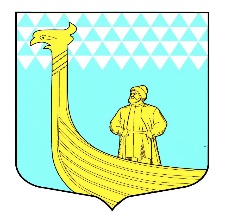 АДМИНИСТРАЦИЯМУНИЦИПАЛЬНОГО ОБРАЗОВАНИЯВЫНДИНООСТРОВСКОЕСЕЛЬСКОЕ ПОСЕЛЕНИЕВолховского муниципального районаЛенинградской областиП О С Т А Н О В Л Е Н И Едер. Вындин ОстровВолховского района, Ленинградской областиОт «13» мая 2022 года                                                            № 81    О внесении изменений в постановление от    10 февраля   2010 года № 3                                                          «Об образовании межведомственной комиссии по признанию жилых домов(жилых помещений) непригодными  для проживания и  утверждении Положения о межведомственной комиссии по признанию жилых домов (жилых помещений) непригодными для проживания на территории муниципального образования Вындиноостровское сельское поселение»В соответствии  с Жилищным кодексом Российской Федерации, постановлением Правительства Российской Федерации от 28 января 2006 года № 47 "Об утверждении Положения о признании помещения жилым помещением, жилого помещения непригодным для проживания и многоквартирного дома аварийным и подлежащим сносу» (в редакции Постановления Правительства РФ от 02 августа 2007 года № 494),  федеральным Законом от 06 октября 2003 года № 131 –ФЗ «Об общих принципах организации местного самоуправления в РФ».п о с т а н о в л я ю :     1. Внести в постановление от 10 февраля 2010 года № 3                                                          «Об образовании межведомственной комиссии по признанию жилых домов (жилых помещений) непригодными  для проживания и  утверждении Положения о межведомственной комиссии по признанию жилых домов (жилых помещений) непригодными для проживания на территории муниципального образования Вындиноостровское сельское поселение» в п. 1 следующие изменения:Пункт 1. читать в следующей редакции. Смотреть Приложение 1.2. Настоящее постановление подлежит официальному опубликованию в средствах массовой информации газете «Волховские огни» и размещению на официальном сайте вступает в силу со дня его опубликования.3. Контроль за исполнением постановления оставляю за собой.   Глава администрации:                                                 Е.В. Черемхина                                                                                                                                          Приложение N 1к постановлению МО Вындиноостровскоесельское поселение от 13.05.2022 № 81СОСТАВМЕЖВЕДОМСТВЕННОЙ КОМИССИИ ПО ПРИЗНАНИЮ ЖИЛЫХ ДОМОВ (ЖИЛЫХ ПОМЕЩЕНИЙ) НЕПРИГОДНЫМИ ДЛЯ ПРОЖИВАНИЯ НА ТЕРРИТОРИИ МУНИЦИПАЛЬНОГО ОБРАЗОВАНИЯ ВЫНДИНООСТРОВСКОЕ СЕЛЬСКОЕ ПОСЕЛЕНИЕЧеремхина Е.В.- Глава администрации МО Вындиноостровское сельское поселение -  председатель комиссииСеменова И.А. – ведущий специалист МО Вындиноостровское администрации сельского поселения -  заместитель  председателя комиссииЧлены комиссии:Коноплёва М.А. –специалист МО Вындиноостровское администрации сельского поселенияПредставитель Территориального отдела Управления Роспотребнадзора по Ленинградской области в Волховском районе  (по согласованию);Представитель, уполномоченный начальником территориального отдела государственного пожарного надзора Волховского района (по согласованию);Представитель Волховского городского бюро технической инвентаризации (по согласованию);Представители управляющих организаций, товариществ собственников жилья (по согласованию)Представитель отдела жилищного фонда комитета ЖКХ администрации Волховского муниципального района (по согласованию) Секретарь комиссии:Коноплёва М.А. – специалист администрации МО Вындиноостровское сельского поселения К работе в Комиссии привлекаются:- собственник жилого помещения (уполномоченное им лицо) (с правом совещательного голоса);- а в необходимых случаях - квалифицированные эксперты проектно-изыскательских организаций (с правом решающего голоса).